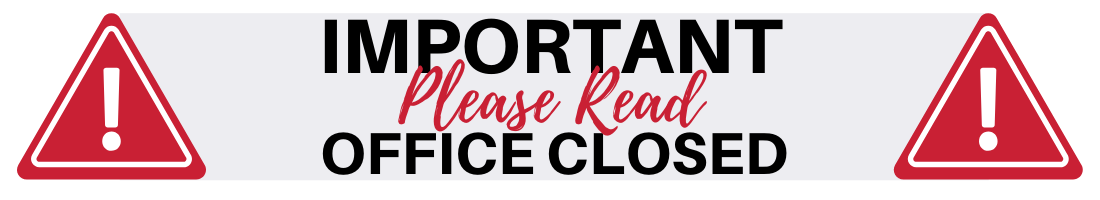 Attention Customers(and future customers)Due to concerns related to COVID-19, our office is temporarily closed.To pay rent, please either [modify as needed]: Mail to ________ Pay online at _______________. Place in the drop box located at ________If you have questions or for leasing inquiries, please call  us at __________ or email us at _______________.  We will return calls and emails as soon as we are able.Please exercise your own caution in accessing your unit(s).  No facility can guarantee that surfaces are sanitized.  For emergencies, please call 911.